Knitted Prayer SquaresIn Oxford, Mothers’ Union members have made small knitted squares with a cross on them called 'mini prayer shawls' for the chaplains at the local hospitals to use. At the moment, with chaplains unable to visit, these are now being made and sent to members and others who are isolated at home. Do you know someone in your branch, or in your church who would welcome this gift both to help them pray – and to know that someone is praying for them? The squares are simple to knit using this pattern. They should be made using new clean yarn, sealed in a bag and dated to be sure that 72 hours have elapsed so they are safe to use.Prayer Pray as you knit:May this square, knitted and given in love,be a reminder of our prayers for you at this time,and bring comfort and assurance of the love of Christand his constant presence with you.May this square, knitted and given in love,be a reminder of my prayers for you at this time,and bring comfort and assurance of the love of Christand his constant presence with you.PatternUsing 4mm needles and DK yarn (each square takes approx 6g of yarn)Cast on 23 sts.Row 1 – Row 4:   KnitRow 5:   K2, p19, k2Row 6 (and every other even row):   KnitRows 7, 9, 11, 13 and 15:   K2, p8, k3, p8, k2Row 17, 19 and 21:   K2, p4, k11, p4, k2Row 23 and 25:   K2, p8, k3, p8, k2Row 27:   K2, p19, k2Row 28 – Row 31:   KnitCast off and sew in ends To create a neat selvedge: work to the last st on every row, bring yarn to front and slip last stitch  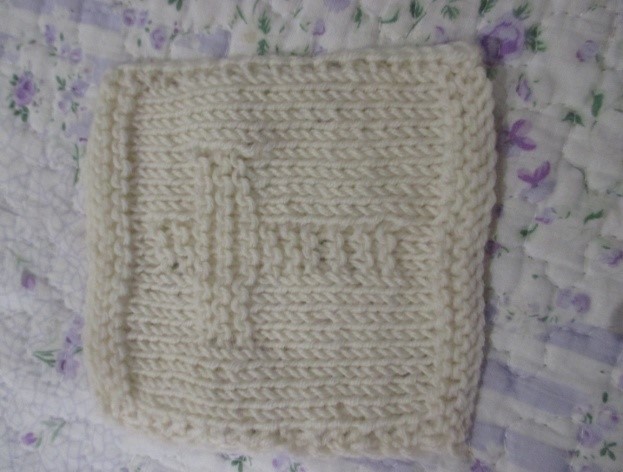 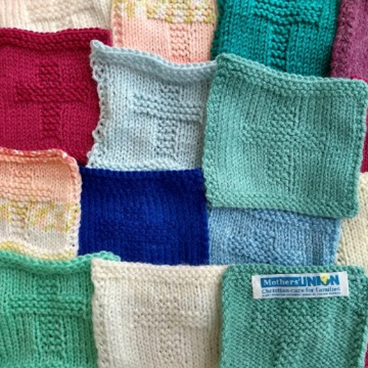 